МУНИЦИПАЛЬНОЕ АВТОНОМНОЕ ОБЩЕОБРАЗОВАТЕЛЬНОЕ УЧРЕЖДЕНИЕНОВОСИБИРСКОГО РАЙОНА НОВОСИБИРСКОЙ ОБЛАСТИЦЕНТР ОБРАЗОВАНИЯ «ВЕРХ-ТУЛИНСКИЙ»с.Верх-Тула,ул.Луговая,20                                                         8(383)309 24 90Справка об организации питания в МАОУ Центр образования «Верх-Тулинский»Питание учащихся осуществляется на базе школьной столовой, работающей на продовольственном сырье. Имеются все необходимые помещения для приготовления пищи в соответствии с типом пищеблока.Школьная столовая включает в себя: Складские помещения общей площадью 94,85 м2Овощные цеха (первичной и вторичной обработки овощей) 35,68 м2Мясо-рыбный цех 43,78 м2Горячий цех 97,67 м2Холодный цех 43,21 м2Мучной цех 57,48 м2Раздаточная 37,25 м2Моечные кухонной и столовой посуды 56,5 м2В персонал школьной столовой входят: заведующая столовой, повара 5 чел, рабочие кухни 5 чел.Учащимся всех классов предоставлена возможность приобретать горячие обеды и завтраки.В рацион питания учащихся включены молочные продукты, рыба, мясо, овощи, фрукты.Меню разработано в соответствии с возрастными нормами, сбалансировано по содержанию белков, жиров, углеводов, калорийности блюд.Питание в школе организуется на основе десятидневного меню, разработанного в соответствии с рекомендуемой формой составления примерного меню и пищевой ценности приготовляемых блюд, а также меню-раскладок, содержащих количественные данные о рецептуре блюд. Отпуск горячего питания обучающимся организуется по классам (группам) путем предварительного накрытия столов и индивидуально, путем торговли с раздачи на переменах продолжительностью не менее 10 минут, в соответствии с режимом учебных занятий и графиком приема пищи, утвержденным директором школы. Классный руководитель ежедневно подает заявку на питание класса с информацией о количестве питающихся детей, в том числе на льготной и бесплатной основе. Оплата в столовой производится по безналичному расчёту, центр образования заключил договор с компанией Кенгу.Количество учащихся в школе -1322 человекОдна сменаПлощадь обеденного зала 500 кв.мОрганизовано 500 посадочным местСсылка для просмотра меню:МАОУ ЦО "Верх-Тулинский" - Питание (co-vt.com.ru)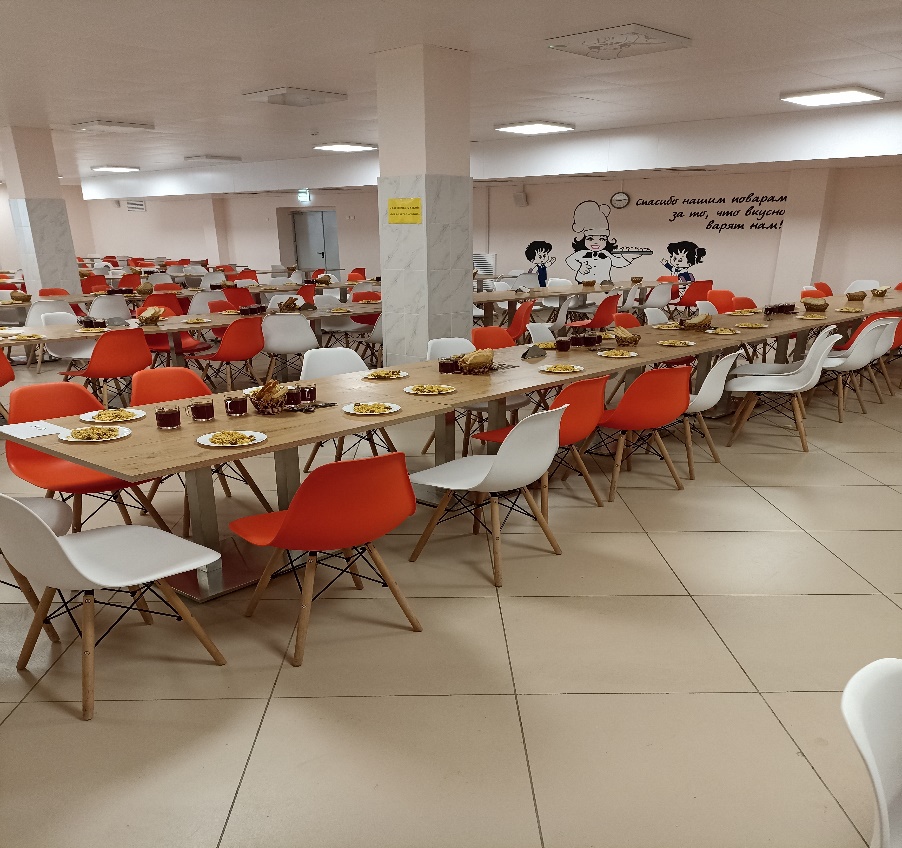 